                                            FOR OFFICIAL USE ONLY (U//FOUO)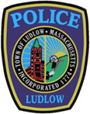 LUDLOW POLICE ARREST LOGFriday, October 15th , 2021To: online@repub.com,          news@wwlp.com,         tips@westernmassnews.com,         reportit@wwlp.com,       jsnowden@turley.com,        bshepcomm@gmail.com,         mharrison@turley.com,      dsmolinski@ludlowpolice.com      jwielbald@ludlowpolice.com       Spectrumnews1ma@charter.comThe following were reportable custodial arrests from September 14th, 2021 through October 15th 2021. Those arrested will appear at future dates in Palmer District Court and are innocent until proven guilty.  The Ludlow Police Department responded to 1740 calls for service from Tuesday, September 14th, through Friday, October 15th, 2021.  The department’s police officers made 58 Arrests or Summons/Warrant Arrests, (Summons arrests are not listed).  There was 7 Domestic Assault-related arrests.  Per Massachusetts law- names of persons arrested for domestic violence charges CAN NOT be publicly disseminated before a public court arraignment.  There was 1 arrest for Mental Health Warrants, 0 arrest for Protective Custody and there were 6 Juvenile Arrests or Summons.   September 15th, 20217:18PM - TORRES CARDONA, RAUL GILBERTO, 29 of Florida was arrested on Chapin Street for:-UNLICENSED OPERATION OF MV-ATTACHING PLATES TO A MOTOR VEHICLE-ATTACHING PLATES TO A MOTOR VEHICLE-UNREGISTERED MOTOR VEHICLE-UNREGISTERED MOTOR VEHICLESeptember 17th, 20218:15PM - MALE ARREST, 28 of Springfield was arrested on Kirkland Avenue for:-ASSAULT AND BATTERY/DOMESTIC-ASSAULT AND BATTERYSeptember 18th, 202110:29 PM -  SIDDLE, MICHELLE M, 54 of Ludlow was arrested on Fuller Street for:-OUI-LIQUOR OR .08%-NEGLIGENT OPERATION OF MOTOR VEHICLE-RESIST ARREST-STOP/YIELD, FAIL TO10:29 PM -  DANIELE, PAUL R, 55 of Ludlow was arrested on Fuller Street for:-DISORDERLY CONDUCT-RESIST ARREST-OBSTRUCTION OF JUSTICESeptember 19th, 20211:40AM -  DASILVA, JAKE,27 of Ludlow was arrested on Howard Street on a:-WARRANT ARREST9:51AM -  MELLING, ROBERT,49 of Ludlow was arrested on Acorn Lane on a:-WARRANT ARREST9:51AM - MELLING, THOMAS,51 of Ludlow was arrested on Acorn Lane on a:-WARRANT ARRESTSeptember 21st, 202112:23PM – MORGAN, TARA E, 42 of Ludlow was arrested off of Prospect Street on a:-WARRANT ARRESTSeptember 22nd, 202111:47PM – HAMEL, KYLE T, 20 of Belchertown was arrested on Center Street for:-OUI – LIQUOR OR .08%-NEGLIGENT OPERATION OF A MOTOR VEHICLE-MARKED LANES VIOLATIONSeptember 24th, 202111:15AM – BERNARDES, TONY, 46 of Ludlow was arrested on Sewall Street on a:-WARRANT ARRESTSeptember 26th , 20211:35AM – PALMER, JUSTIN, 37 of Ludlow was arrested on Fuller Street for:-OUI – LIQUOR OR .08%-NEGLIGENT OPERATION OF A MOTOR VEHICLE
-ALCOHOL IN MOTOR VEHICLE, POSSESS OPEN CONTAINER OF-MARKED LANES VIOLATION-LEAVE SCENE OF PROPERTY DAMAGE ACCIDENTSeptember 30th , 20216:43AM - MALE ARREST, 52 of Ludlow was arrested off of East Street for:-THREAT TO COMMIT CRIME (DOMESTIC A&B HOUSEHOLD)-ASSAULT ON FAMILY /HOUSEHOLD MEMBER-THREAT TO USE; DEADLY WEAPON, BOMB, OR OTHER SUBSTANCEOctober 2nd , 20211:27AM – HAGGERTY, TIMOTHY B, 32 of Springfield was arrested on Fuller Street for:-OUI-LIQUOR OR .08%-NEGLIGENT OPERATION OF A MOTOR VEHICLE
-ELECTRONIC DEVICE, USE WHILE OPERATING MOTOR VEHICLE (1ST OFFENSE)October 3rd , 20212:04AM – GOLDEN, ROBERT N, 26 of Holbrook was arrested on Center Street for:-OUI LIQUOR OR .08%8:42PM – MALE ARREST, 52 of Ludlow was arrested off of Holyoke Street for:-A&B ON FAMILY/HOUSEHOLD MEMBEROctober 4th , 202111:04AM – POLK, ISAIAH L, 29 of Ludlow was arrested on Laconia Street for:-DRUG, POSSESS TO DISTRIBUTE CLASS D (MARIJUANA)-DRUG, POSSESS CLASS D (MARIJUANA)-FIREARM WITHOUT FID CARD (POSSESS)
-POSSESSION OF AMMUNITION WITHOUT FID CARD-FIREARM, STORE IMPROPER (LARGE CAPACITY) NEAR MINOROctober 8th , 20215:26PM – TEJEDA-RAMIREZ, CAMILO, 44 of Chicopee was arrested on Cady Street on a:-WARRANT ARRESTOctober 10th , 20214:31PM – GALANIS, JAMES G, 30 of Springfield was arrested on East Street for:-WARRANT ARREST-WARRANT ARREST-DRUG, POSSESS TO DISTRIBUTE CLASS A (HEROIN) – SUBSEQUENT OFFENSE-DRUG, POSSESS CLASS A (HEROIN) -SUBSEQUENT OFFENSE-DRUG, POSSESS TO DISTRIBUTE CLASS B (COCAINE) – SUBSEQUENT OFFENSE-DRUG, POSSESS CLASS B (COCAINE) – SUBSEQUENT OFFENSE-DRUG, POSSESS TO DISTRIBUTE CLASS D (MARIJUANA)-DRUG, POSSESS CLASS D (MARIJUANA)-DRUG, POSSESS TO DISTRIBUTE CLASS E (GABAPETIN)-DRUG, POSSESS CLASS E (GABAPETIN)-OBSTRUCTION OF JUSTICE-LICENSE REVOKED AS HABITUAL TRAFFIC OFFENDER, OPERATE MV WITH-ALCOHOL IN MOTOR VEHICLE, POSSESS OPEN CONTAINER OFOctober 13th, 20217:08PM – MALE ARREST, 58 of Ludlow was arrested off of Miller Street for:-ABUSE PREVENTION ORDER, VIOLATEOctober 14th , 20213:52AM – COWHEY, ERIK ROBERT, 31 of Ludlow was arrested on James Street on a:-WARRANT ARREST6:05PM – MALE ARREST, 58 of Ludlow was arrested off of Miller Street for:-ABUSE PREVENTION ORDER, VIOLATEOctober 15th , 20212:55PM – CONSOLINI, DAVID E, 53 of Enfield, Connecticut was arrest on Chapin Street for:-OUI LIQUOR OR .08%-MARKED LANES VIOLATION-RECKLESS OPERATION OF A MOTOR VEHICLE-ALCOHOL IN MOTOR VEHICLE, POSSESS OPEN CONTAINER OFFor more information, please visit us at http://ludlowpolice.com/The Ludlow Police Department Sergeant Stephen RicardiLudlow Police Department612 Chapin St. Ludlow, MA 01056(413)583-8305 Ext# 2223Fax: (413)583-8283	sricardi@ludlowpolice.comFor case specific details please contact; Chief Daniel J. ValadasLudlow Police Department612 Chapin St. Ludlow, MA 01056(413)583-8305Fax: (413)583-8283	dvaladas@ludlowpolice.comDISCLAIMER: This document is //FOR OFFICIAL USE ONLY (U//FOUO). This e-mail and any files transmitted with it are confidential or the property of the Ludlow Police Department, and disclosures or distribution to anyone other than the intended recipient without prior written permission is prohibited. ~ This e-mail is intended solely for the use of the individual or entity to which this e-mail is addressed. ~ The information contained in this message may contain information that is protected by law (See Electronic Communications Privacy Act, 18 USC 2510-2521). If you are not one of the named recipient(s), you are hereby notified that any disclosure, copying, or distribution is strictly prohibited.~ If you have reason to believe that you have received this message in error, please notify the Ludlow Police Department immediately by calling 413-583-8305 and by permanently deleting this message immediately without disclosure of any of its contents.~ Any other use, retention, dissemination, forwarding, printing or copying of this email is strictly prohibited.